A Level MathematicsChapter 10 - MechanicsForces and MotionChapter Overview1. Force Diagrams2. Forces as Vectors3. Forces and Acceleration4. Motion in 2 Dimensions5. Connected Particles6. Pulleys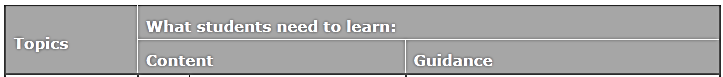 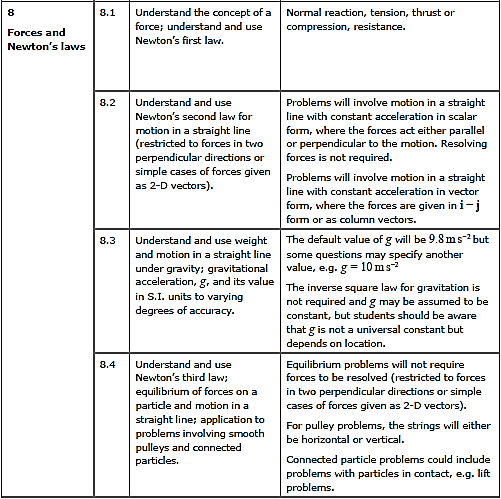 Force DiagramsRecall Newton’s laws of motion:An object will remain at rest or continue to move in a straight line at a constant speed unless it is acted upon by a resultant forceThe force needed to accelerate a particle is equal to the product of its mass and the acceleration of the particle: F = maEvery action has an equal and opposite reactionWhen drawing a force diagram, make sure you include all of the forces which might be acting on an object (see Chapter 8). Consider the forces acting on each object, one at a time. You can draw the resultant force and describe the motion of the object.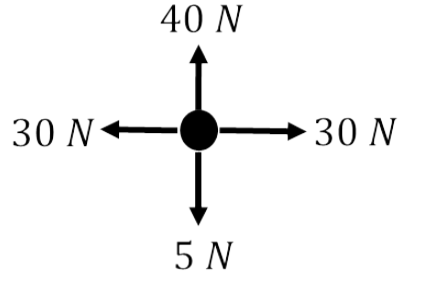 